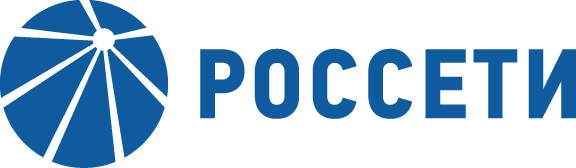 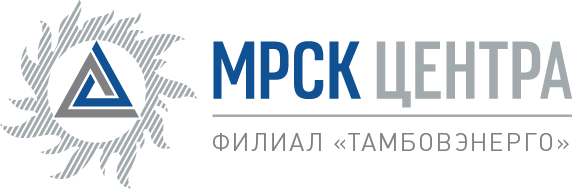 ПРЕСС-РЕЛИЗг.  Тамбов	                                                                                       20 мая 2019 годаСотрудники Тамбовэнерго побывали с экскурсией на Северном КавказеСотрудники филиала ПАО «МРСК Центра» - «Тамбовэнерго», входящие в профсоюз предприятия, и члены их семей побывали с экскурсией в Карачаево-Черкесии. Автобусный экскурсионный тур был организован руководством и профсоюзной организацией филиала.Поездка энергетиков началась со знакомства с уникальным районом Северного Кавказа – Домбайской поляной. Она находится на высоте более 1600 метров над уровнем моря и располагается на территории Тебердинского Государственного заповедника. Со склонов горы Мусса-Ачитара, куда экскурсанты поднялись по канатной дороге, им открылись исключительные по красоте виды, изумляющие сочетанием красок и теней. Отсюда они смогли увидеть величественную панораму гор с вершиной Домбай-Ульген, высотой более 4000 метров, которая покрыта вечными снегами и ледниками.После этого тамбовские энергетики побывали на озере, образованном в процессе заполнения водой скальных разломов, которое находится на высоте 2800 метров над уровнем моря. Голубое озеро – самое крупное в заповеднике и одно из крупнейших каровых озер западного Кавказа: расстояние от берега до берега 500 метров, а глубина - 52 метра. «Домбай – это живописная поляна, виды которой завораживают: горы, темнохвойные леса и изумрудная зелень лугов, бурные реки, водопады, вечные снега и ледники. Поездка получилась очень увлекательной и насыщенной. За эти несколько дней я очень многое узнал о живописных местах нашей страны», - поделился впечатлениями инженер службы подстанций Мичуринского участка филиала ПАО «МРСК Центра» - «Тамбовэнерго» Богдан Яцкив.«Руководство Тамбовэнерго совместно с профсоюзом старается как можно чаще организовывать отдых подобного рода, потому что экскурсии не только способствуют культурному развитию, но и позволяют восстановить силы и раскрыть потенциал работников. Также они дают прекрасную возможность пообщаться вне строгих рамок и найти общие интересы, что положительно сказывается на развитии и поддержании корпоративной культуры», - отметил генеральный директор – директор филиала ПАО «МРСК Центра» - «Тамбовэнерго» Николай Богомолов.Для справки:Компания «Россети» является оператором одного из крупнейших электросетевых комплексов в мире. Управляет 2,35 млн км линий электропередачи, 507 тыс. подстанций трансформаторной мощностью более 792 ГВА. В 2018 году полезный отпуск электроэнергии потребителям составил 761,5 млрд кВт·ч. Численность персонала группы компаний «Россети» - 220 тыс. человек. Имущественный комплекс ПАО «Россети» включает 35 дочерних и зависимых обществ, в том числе 15 межрегиональных, и магистральную сетевую компанию. Контролирующим акционером является государство в лице Федерального агентства по управлению государственным имуществом РФ, владеющее 88,04 % долей в уставном капитале.Публичное акционерное общество «Межрегиональная распределительная сетевая компания Центра» (ПАО «МРСК Центра») - крупнейшая в Российской Федерации межрегиональная распределительная сетевая компания, контрольным пакетом акций которой (50,23%) владеет ПАО «Россети», осуществляющее управление МРСК/РСК корпоративными методами (через Советы директоров). Контролирующим акционером является государство, владеющее 61,7% в УК ПАО «Российские сети». Основным акционером ПАО «МРСК Центра», кроме ПАО «Россети», является компания Genhold Limited. В свободном обращении находится около 34 % акций ПАО «МРСК Центра». Количество акционеров — более 17 тыс. Код акций на бирже: Московская Биржа — MRKC. Тиккеры: Bloomberg — MRKC RX, Reuters — MRKC.MM. Трудовой коллектив ПАО «МРСК Центра» насчитывает более 30 тысяч человек.Производственный потенциал ПАО «МРСК Центра» составляет 2,4 тыс. подстанций напряжением 35-110 кВ общей мощностью 33,8 тыс. МВА и 95,3 тыс. подстанций напряжением 6—10 кВ общей мощностью около 18 тыс. МВА. В целом доля ПАО «МРСК Центра» на рынке передачи электрической энергии регионов в зонах ответственности составляет около 83%; доля компании на рынке технологических присоединений на территории Белгородской, Брянской, Воронежской, Костромской, Курской, Липецкой, Орловской, Смоленской, Тамбовской, Тверской, Ярославской областей (территория площадью 457,7 тысяч квадратных километров) - порядка 87%. Общая протяженность линий электропередачи 0,4-110 кВ - 379 тысяч километров. Основными стратегическими приоритетами ПАО «МРСК Центра» являются: обеспечение надежного, бесперебойного и качественного электроснабжения потребителей; повышение уровня качества и надежности оказываемых услуг; повышение эффективности инвестиций; энергосбережение и снижение потерь; повышение эффективности операционных затрат; улучшение взаимодействия с потребителями, обществом и инвесторами.Филиал ПАО «МРСК Центра» – «Тамбовэнерго» обеспечивает централизованным электроснабжением Тамбовскую область с территорией площадью 34,5 тыс. кв. км и населением более 1 млн. 100 тыс. человек. В состав филиала входит 17 районов электрических сетей. Общая численность сотрудников филиала (на 01.04.2018г.) составляет 2 036 человек. Руководитель заместитель генерального директора – директор филиала ПАО «МРСК Центра» - «Тамбовэнерго» Богомолов Николай Валериевич.Количество подстанций 35-110 кВ – 209 шт.Количество ТП, РП 6-10/0,4 кВ – 6 242 шт. Общая мощность подстанций 35-110 кВ – 2 571,3 МВА Общая мощность ТП, РП 6-10/0,4 кВ – 1 167,85 МВА Протяженность сетей 0,4-10 кВ составляет 22,631 тысяч километров, ВЛ 35-110 кВ – 5,817 тысяч километров.КОНТАКТЫ Кулаева Кристина  Kulaeva.KS@mrsk-1.ru Телефон: +7 (4752) 57-81-89